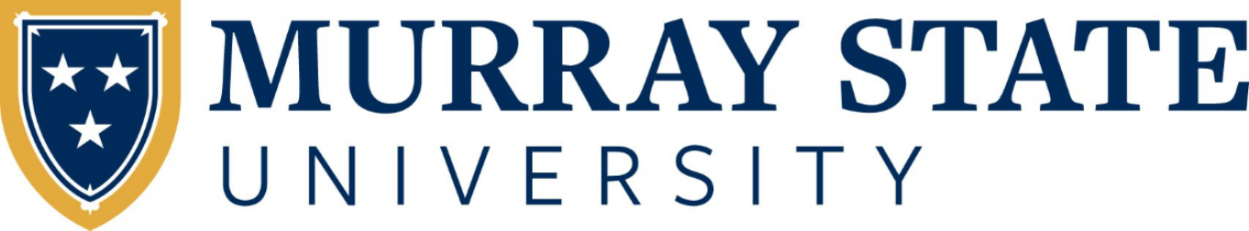 HOT WORK PROGRAM2020IntroductionMurray State University recognizes a potential for fire from hot work operations. For thatreason this program should be implemented in all departments at the University to protectemployees and property from fire resulting from hot work operations.This program applies to hot work activities in each department that meet the criteria set forth bythe written program. The program will also apply to outside contractors that provide a service tothe facility by performing hot work operations.This program does not apply to designated areas that have been equipped for such operations, i.e.Plumbing Shop’s designated welding areas. The designated areas will be defined bydepartment supervisors in correlation with Environmental Safety and Health. Hot work operationsconducted outside the designated areas should only occur when all other means to perform thetask have been exhausted.TABLE OF CONTENTSHOT WORK PROGRAM1.0 Purpose………………………………………………..……………………….. 42.0 Definitions…………………………………………………………………..…..43.0 Hot Work Operations.………………………………………………….… 54.0 Hot Work Procedures………….……………………………………….… 54.1 Supervisor/Permit Administrators’ Responsibilities4.2 Employee/Hot Work Operators’ Responsibilities5.0 Employee Training.……………………………………………………………..65.1 Initial Training5.2 Refresher Training6.0 Hot Work Permit System………………………..…………………….……67.0 Program Evaluation…………………………………………………………….7Appendix A: Employee Training Form ……………………………………..8Appendix B: Hot Work Permit …………………………………………………9Appendix C: Hot Work Audit Checklist ……………………………………101.0 PurposeThe purpose of this program is to provide guidance for persons, including outside contractorsand property managers, who manage, supervise, and perform hot work operations. The programwill establish written procedures and a permit system to prevent fires resulting from hot workoperations involving open flames or operations that may produce heat or sparks set forth by thefollowing standards NFPA 51B, OSHA 1910.252, OSHA 1926.352.2.0 DefinitionsHot Work - Hot work is defined as any temporary maintenance, renovation or constructionactivity using gas or electrically powered equipment, which produces flames, sparks, or heat thatis sufficient to start a fire or ignite flammable/combustible materials.Some examples of ignition sources are: open flame, torch, welders, molten slag or metal, orsparks from such work.Designated Area – An area that has been designated to perform hot work operations such aswelding, torching, grinding, cutting, etc.A hot work permit is not needed in a designated area if it meets the following requirements:Ensure that combustible materials such as paper clippings, wood shavings or textile fibersare swept clean for a radius of 35 feet in the welding shop. 29 CFR 1910.252(a)(2)(v)Provide welding screens/curtains and place around the area where hot work operationswill be performed. The screen/curtain shall completely enclose the area.Develop a checklist, similar to the hot work permit checklist, and have employeescomplete before hot work operations begin. The checklist should at least include thedate/time of the hot work operations.Permit - A HOT WORK PERMIT is a document that will be required when the task requires theuse of a flame, sufficient heat or sparks to generate or serve as a source of ignition.Permit Administrator - The shop supervisor or their designee (ie, project manager), isresponsible for all hot work operations, program compliance, and for issuing the Hot WorkPermit.Fire Watch - A person who maintains awareness for the presence of fire or hazardous conditionswithin the hot work area before and at least 30 minutes after the hot work.  A fire watch may need to be extended based on the occupancy and construction factors below:							Construction FactorsThe fire watch personnel shall be trained in the following items:Hazards of the work site in correlation with the hot work.Use of an appropriate fire extinguisher.Procedures for initiating the fire alarm and calling MSU Police at 911.Practices to safely extinguish any small fire using the extinguisher or welding blankets at the job site.3.0 Hot Work OperationsThe following operations have been identified as hot work operations: These are activities thatoccur away from the designated workshop.1. Welding2. Acetylene/oxygen metal cutting3. Soldering4. Electric soldering5. Metal grinding6. Thawing pipes4.0 Hot Work ProceduresSupervisor/Permit Administrators’ ResponsibilitiesPerform site-specific inspections of the hot work area to identify flammable materials, hazardous processes, or other potential fire hazards that could be present.Ensure the protection of combustibles from the ignition by meeting the following criteria:Moving hot work to a location free of combustible materials.If work cannot be moved, sweeping combustible to a safe distance from the operation or shielding from ignition source.Provide appropriate PPE based upon a hazard assessment for employees performing the task.Notify MSU Police before disconnecting any fire alarm system. Sprinkler heads or fire alarm systems shall not be covered or manipulated during hot work operations.Provide appropriate fire extinguishing equipment in the hot work area or locate one in the building that is reasonably accessible for the duration of the hot work and for 30 minutes following the task.Determine length of fire watch that is required based on occupancy and construction factors table found on page 4.Administer hot work permit for all operations in which it is required.4.2 Employee/Hot Work Operators’ ResponsibilitiesRemove all flammable or combustible materials within a thirty-five foot radius of the hot work area.Remove all combustible debris (i.e., paper clippings, wood shaving, or textile fibers) fromhot work area.Shield combustibles in the hot work area that cannot be removed with non-combustibleblankets or other non-combustible materials.Use non-combustible spray such as No-Char or Char-Guard on combustible floors, walls,or ceiling areas around hot work operations, if possible.Seal all cracks and openings through which hot sparks or slag may enter. A fire resistantshield may be used to block openings.Place non-combustible or flame-resistant screens to protect personnel in adjacent workareas from heat, flames, UV, radiant energy and weld splatter.Ensure all cutting and welding equipment is in satisfactory condition and good repair.Ensure employees are suitably trained in the safe operation of equipment and understandthe hot work process.5.0 Employee Training5.1 Initial TrainingInitial training will be provided within 30 days of assignment. The supervisor must ensure thatall employees meet the requirements before assignment. The names of each employee shall bedocumented on the list provided in Appendix A and documented as record for completion of thetraining.The supervisor will ensure that all new employees receive training before conducting a task thatmeets the criteria of hot work operations in the written program. An employee can be utilized as a helper, prior to receiving the initial training, as long as they work directly under a trainedemployee.The initial training should include the following topics:Written programHot work procedures, including how to obtain a permitProper equipment operationHandling and storage of welding materialsCompressed gas cylinder safety Fire watchFire precautionsFire extinguisher trainingPhysical and chemical hazardsHazard controlPPE selection and use5.2 Refresher TrainingEmployees will receive refresher training in hot work at least three years after the initial training.  The refresher training will include the topics set forth by the initial training. It will also provide updates or new requirements, if applicable.6.0 Hot Work Permit SystemA hot work permit (See Appendix B) shall be utilized before hot work operations begin in a non-designated location.The procedures for the permits are:The supervisor/permit administrator will inspect the area before authorizing a Hot WorkPermit.The employee/hot work operator will complete the hot work permit at the job site and postuntil completion of the job or the duration of the permit (not to exceed the work shift).The employee/hot work operator will return the hot work permit to the supervisor after thetask is complete or at the end of the work shift.The supervisor will retain the hot work permit for a period of time not to exceed one year.Permits will then be maintained by Environmental Safety & Health, as needed.7.0 Program EvaluationThe hot work programs shall be evaluated on an annual basis utilizing the protocols set forth inAppendix C. The evaluation team will consist of a designee from Facilities Management andfrom Environmental Safety and Health.  The Office of Environmental Safety and Health will define the scope of the evaluation.  The deficiencies determined in the report will be documented and corrective action plans will be developed.The evaluation should at least include the following: Written ProgramPermit SystemDesignated AreasIndividual ShopsTraining/RetrainingAppendix AEmployee TrainingThe following employees have received training on The Hot Work Program.Appendix BHot Work PermitBefore initiating hot work, can this job be avoided?  Is there a safer way?This Hot Work Permit is required for any temporary operation involving open flames or producing heat and/or sparks.  This includes, but is not limited to brazing, grinding, soldering, thawing pipe, torch applied roofing and welding.Hot Work Permits may not be authorized for more than one shift!Instructions:1.  Verify precautions listed below or do not proceed with work.2.  Complete this permit and issue to person(s) performing the work.3.  Retain the completed permit in the project file.Location of Work:Equipment Number:Purpose of work:Name of company & person(s) performing the work:Name of fire watch person:										Fire Watch Start Time:				Fire Watch Stop Time:	I verify the above location has been examined and the precautions checked below to minimize the chance of fire have been implemented.Supervisor’s Name:   							Signature:			Hot Work					Hot WorkDuration (Hours):		Start Time:				Stop Time:Required PrecautionsRequirements Within 35 Feet of Hot WorkHot Work On/In Closed Equipment, Ductwork and PipingFire Watch/Fire Monitoring the Hot Work AreaAppendix CAudit ChecklistHot Work Operations (Welding and Cutting) ChecklistBuilding/Shop _______________________________________ 	Room ___________________________ Supervisor ____________________________________________________________________________Assessment performed by ________________________________________ Date __________________Noncombustible constructionNoncombustible constructionCombustible construction without concealed cavitiesCombustible construction without concealed cavitiesCombustible construction with unprotected concealed cavitiesCombustible construction with unprotected concealed cavitiesOccupancy FactorsWatchMonitorWatch MonitorWatchMonitorNoncombustible with combustibles contained within closed equipment (i.e., ignitable liquid in pipes)30 minutes0 hours1 hour3 hours1 hour5 hoursOffice or classroom with limited combustible loading1 hour1 hour1 hour3 hours1 hour5 hoursWarehouse or storage1 hour2 hours1 hour3 hours1 hour5 hoursExceptions:  Occupancies with processing or bulk storage of combustible materials capable of supporting slow-growing fires (i.e., paper, pulp, wood, bark, fabrics, grain, charcoal)1 hour3 hours1 hour3 hours1 hour5 hoursNameDepartmentDatePermit #:Date:Shift:Work Order #:YesNoN/AItemThe fire pump is in operation and switched to automatic.Control valves to water supply for sprinkler system are open.Extinguishers are in service/operable.Hot work equipment is in good working condition.YesNoN/AItemShield combustible construction using welding pads, blankets, and curtains.Remove combustibles or shield nonremovable combustibles using welding pads, blankets, and curtains.Isolate potential sources of flammable gas, ignitable liquid or combustible dust/lint (e.g., shut down equipment).Remove ignitable liquid, combustible dust/lint and residues.Shut down ventilation and conveying systems.Remove combustibles and consider a second fire watch on opposite side of floor, wall, ceiling or roof when openings exist or thermally conductive materials pass through.Is work on a combustible roof? If yes, treat as a High-Risk Area and follow additional precautions below.YesNoN/AItemIsolate equipment from service.Remove ignitable liquid and purge flammable gas/vapor.Prior to work, and/or during work, monitor for flammable gas/vapor.LEL Reading(s): _____________________________________________________Remove combustible dust/lint or other combustible material.Is work on/in equipment with nonremovable combustible linings or parts? If yes, treat as a High-Risk Area and follow additional precautions below.YesNoN/AItemPerform a continuous fire watch during hot work.Perform a continuous fire watch after hot work completion depending on occupancy and construction. See page 4 of Hot Work Program for fire watch times.A. General Welding and Cutting ControlsYesNoN/ACommentsType of hot work operations performedWelding and cutting operations restricted to authorized employeesHot work performed in designated areaCombustible materials moved at least 35 feet from worksiteFloor and wall openings covered at least 35 feet from worksiteProcedures developed to prevent welding and cutting in the presence of explosive or toxic air contaminantsFire resistant curtains and/or tinted shields providedHot work permit obtainedLocal or general exhaust ventilation adequately usedAppropriate personal protective equipment provided and usedAppropriate fire extinguisher and/or fire suppression equipment provided in the vicinity of hot workBuilding sprinkler system operational during hot work operationsProcedures developed to establish and maintain fire watch in hot work areasHot work permit usedB. Welding or Cutting in Confined SpacesYesNoN/ACommentsProcedures developed for confined space entry and rescueVentilation and/or respiratory protection providedElectrodes removed from holders and/or gas supply shut off when operations are suspended for any substantial periodHot work permit usedC. Compressed Gas CylindersYesNoN/ACommentsOxygen and fuel gas cylinders stored separately with protective value caps in placeRegulators compatible with gas cylinderCylinder carts used for transportCylinders secured from tipping while in useEmpty or unused gas cylinders returned to supplierD. TrainingYesNoN/ACommentsWorkers trained in use of welding and cutting equipment, material hazards, and control methodsPersonal protective equipment trainingConfined space entry training provided, where necessaryWorkers trained in the written hot work program and/or permit systemEmployees trained in the use of fire extinguishers